Solicitud de publicación en SABUCOLos autores solicitan la publicación del manuscrito que se adjunta en el formato indicado por las normas de publicación de la revista.Los autores declaran que este trabajo es original e inédito, no ha sido publicado previamente ni está siendo sometido a consideración en otra revista. Se dispone de consentimiento de quien haya aportado datos no publicados. Todos los firmantes del trabajo han participado en su diseño y elaboración.En ________________ a ____ de ________________ del año ________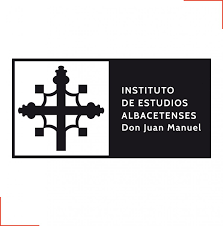 SABUCORevista del área de Ciencias Naturales Instituto de Estudios AlbacetensesTÍTULOTÍTULOSección (eliminar lo que no corresponda):    Artículos       Notas BrevesSección (eliminar lo que no corresponda):    Artículos       Notas BrevesAUTORES (señalar el autor para la correspondencia)AUTORES (señalar el autor para la correspondencia)Nombre y ApellidosAfiliación, dirección postal completa, e-mailINDICAR TRES POSIBLES REVISORES DEL MANUSCRITOINDICAR TRES POSIBLES REVISORES DEL MANUSCRITOINDICAR TRES POSIBLES REVISORES DEL MANUSCRITONombre y apellidose-mailInstitución123COMENTARIOS DEL AUTOR SOBRE EL TRABAJO PARA EL EDITOR: